LYŽAŘSKÝ KURZ – CO SE MI STALO? PÍŠEME POHLED Z VÝLETU aneb vyjmenovaná slova po L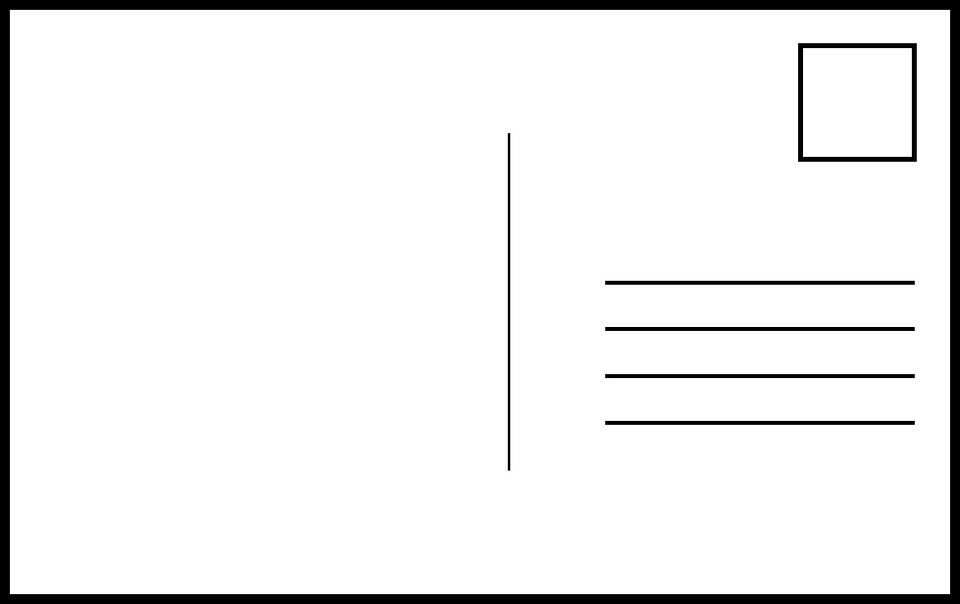 Milí rodiče,zdravím z ……………………………. kurzu. Mám se ok. …………………………… na velkém kopci. Včera jsem jel dost rychle, myslel jsem si, že …………………………… své jméno. Prudce jsem na …………………………… zastavil a trhnul nohou v ……………………………. Dneska mě trochu bolí ……………………………. Doufám, že to bude …………………………… dobré. Těším se na Vás. Ahoj Pavel  Milí rodiče,zdravím z l…žařského kurzu. Mám se ok. L…žujeme na velkém kopci. Včera jsem jel dost rychle, myslel jsem si, že sl…ším své jméno. Prudce jsem na l…žích zastavil a trhnul nohou v l…žácích. Dneska mě trochu bolí l…tka. Doufám, že to bude brz… dobré. Těším se na Vás. Ahoj Pavel  Žáci napíší adresu toho, komu budou dopis psát.____________________________________________________________________________________________________________________________Použité zdroje:Obrázky:[cit. 01-10-2018] Dostupné pod licencí Public domain a Creative Commons na WWW:<https://upload.wikimedia.org/wikipedia/commons/a/a3/Christel_Pascal_01.jpg><https://pxhere.com/cs/photo/163566><https://pxhere.com/cs/photo/1060351><https://pixabay.com/cs/cestovn%C3%AD-ly%C5%BEe-ski-touring-v%C3%A1z%C3%A1n%C3%AD-262023/><https://pxhere.com/cs/photo/1410042><https://pxhere.com/cs/photo/750653><https://pxhere.com/cs/photo/1375399><https://pxhere.com/cs/photo/1375399><https://pxhere.com/cs/photo/1260339><https://pxhere.com/cs/photo/822646>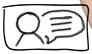 Odpověz na otázky: Kde jsi byl/a na horách?Co jsi tam zažil/a?Jaké to bylo na horách?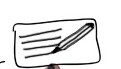 Odpověz na otázky. Odpovědi si zapiš. Jak se máš?Co děláš?Co jsi zažil/a?Co se ti stalo?Těšíš se na rodiče?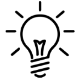 lyžovatlyželyžařský lyžařské botylyžařská bundalyžařské kalhotylyžařské brýlelyžařská helmalyžařské rukavicelyžařské oblečenílyžařský kurzlyžařská škola lyžařský areállyžařský vleklyžováníPřiřaď slova z tabulky k obrázkům. lyžařské brýlelyžařská helmalyželyžařská bundalyžařské rukavicelyžařské botylyžařské hůlkylyžovatlyžařské kalhoty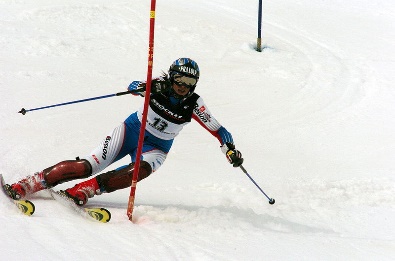 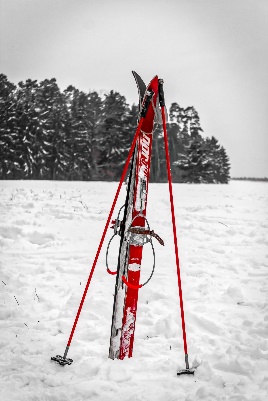 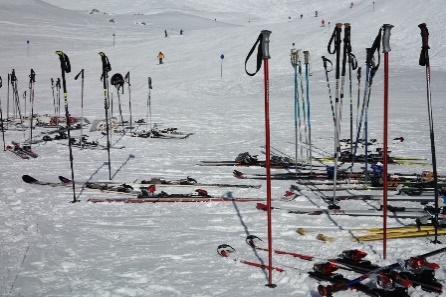 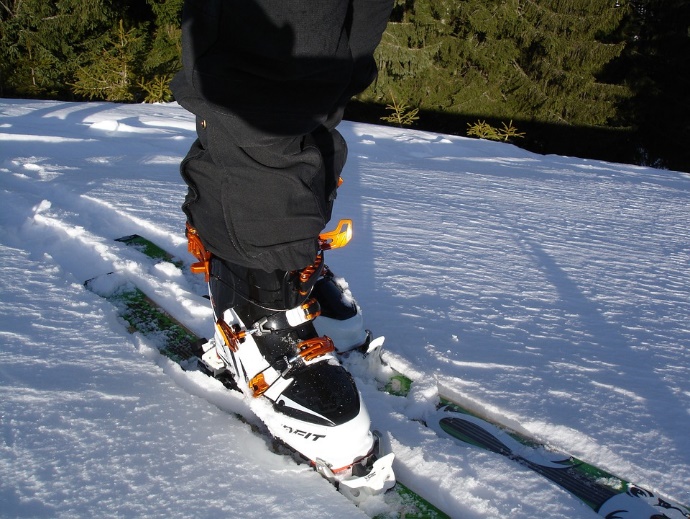 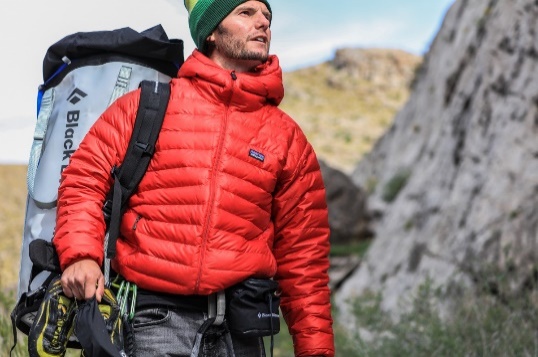 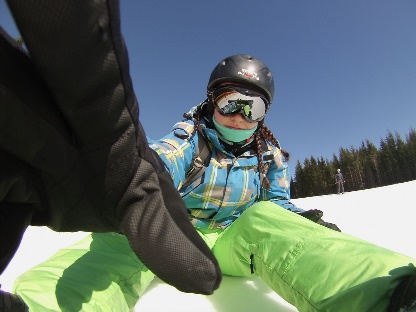 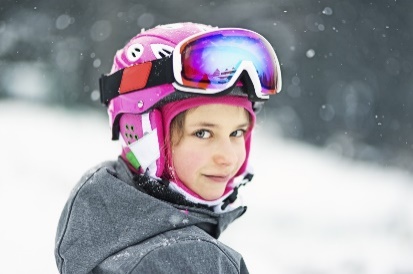 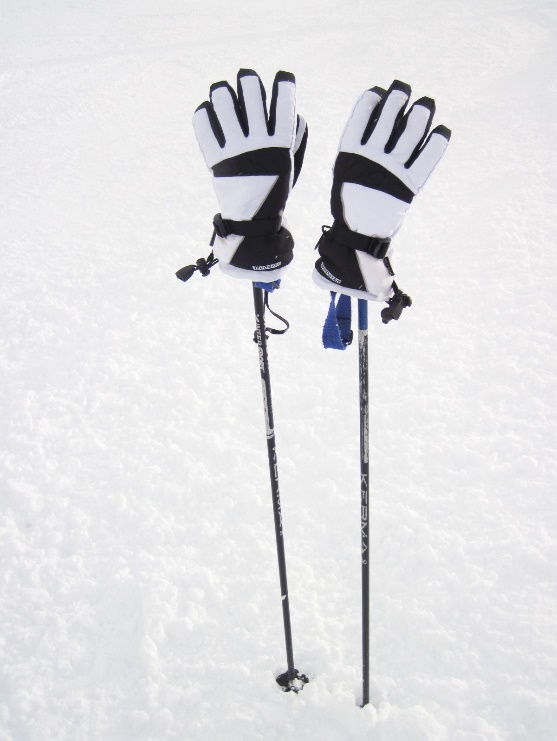 Přiřaď slova z tabulky k obrázkům. lýtkostehno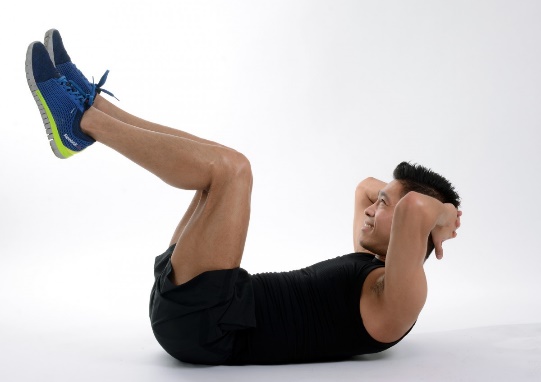 Doplň slova do textu pohledu.  slyšetlýtkolyžovatbrzylyžařskýlyžákylyžeDoplň i/y do textu pohledu.  Spoj, co patří k sobě.  ulicejménoměstoosloveníkód pošty (poštovní směrovací číslo)příjmeníVážený pan=Karel=Starý=U Lesa 42=Praha 5=150 00=kód pošty (poštovní směrovací číslo)Napiš adresu.  